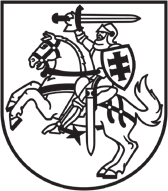 LIETUVOS RESPUBLIKOS VALSTYBINĖ DARBO INSPEKCIJA PRIE SOCIALINĖS APSAUGOS IR DARBO MINISTERIJOSKopijaLietuvos Respublikos Socialinės apsaugos ir darbo ministerijaiEl. p. post@socmin.lt DĖL PRANEŠIMŲ APIE PASKELBTAS PRASTOVAS TVARKOSLietuvos Respublikos valstybinės darbo inspekcijos prie Socialinės apsaugos ir darbo ministerijos (toliau – VDI) specialistai susipažino su elektroniniu laišku, kuriame keliamas susirūpinimas dėl pranešimų apie paskelbtas prastovas tvarkos ir teikia šį atsakymą.Lietuvos Respublikos darbo kodekso (toliau – DK) 47 straipsnio 3 dalies 1 punktas numato, kad paskelbus prastovą šio straipsnio 1 dalies 2 punkte nustatytu atveju ne vėliau kaip per vieną darbo dieną nuo prastovos paskelbimo darbdavys Lietuvos Respublikos vyriausiojo valstybinio darbo inspektoriaus nustatyta tvarka informuoja Valstybinę darbo inspekciją apie prastovos paskelbimą darbuotojui.2020 m. balandžio 6 d. įsakymu Nr. EV-92 „Dėl pranešimų apie paskelbtas prastovas teikimo Valstybinei darbo inspekcijai tvarkos aprašo patvirtinimo“, buvo patvirtinta pranešimų apie paskelbtas prastovas tvarka. Paminėtina, kad VDI atliekant patikrinimus ypatingą dėmesį skyrė  prastovas reglamentuojančių DK normų įtvirtintų pareigų vykdymui. Patikrinimų metu pastebėta, kad skelbiant dalines prastovas dažnai nenurodomas darbuotojų, kuriems paskelbta dalinė prastova, darbo pradžios ir pabaigos laikas, nenurodyta, kiek sutrumpintas darbuotojų darbo laikas ir kt. Dažnu atveju atliekant patikrinimus ūkio subjektuose būna rasti dirbantys darbuotojai, kurie net nežino ar jie dirba pagal grafiką, ar jiems paskelbtos prastovos. Netgi būta atvejų, kai darbuotojai teigė, jog dirba prastovų metu.Svarbu paminėti, kad darbdaviui, išskyrus darbdavį, kurio teisinė forma yra biudžetinė įstaiga, patirtų darbo užmokesčio už prastovą išlaidų dalis kompensuojama Lietuvos Respublikos užimtumo įstatyme nustatytu dydžiu ir tvarka (DK 47 str. 3 d. 3 p), o susiklosčius minėtai situacijai, kai faktiškai nėra galimybės nustatyti ar nėra dirbama prastovos laiku, sudaroma prielaida valstybės teikiama parama piktnaudžiauti. Todėl ypatingas dėmesys skiriamas tam, jog darbuotojams paskelbus prastovą, prastovos metu darbuotojai nevykdytų darbo funkcijų.Paminėtina, kad vadovaujantis VDI nuostatų 7 straipsniu, vienas iš pagrindinių VDI veiklos tikslų yra vykdyti DK, darbuotojų saugą ir sveikatą bei darbo santykius reglamentuojančių įstatymų ir kitų norminių teisės aktų nuostatų laikymosi kontrolę ir jų pažeidimų prevenciją. VDI neturint duomenų apie darbuotojų darbo ir prastovos laiką (darbo grafikus), susidaro situacija, kai užtikrinti tinkamą kontrolę nėra įmanoma. Atsižvelgiant į išdėstytas priežastis, 2021 m. sausio 26 d. įsakymu Nr. EV-25, buvo pakeistas ir išdėstytas nauja redakcija, aukščiau minėtas pranešimų apie paskelbtas prastovas teikimo Valstybinei darbo inspekcijai tvarkos aprašas, nustatant detalesnius reikalavimus, susijusius su pranešimuose dėl paskelbtos prastovos teikiamais duomenimis, kurie yra būtini siekiant išvengti galimo piktnaudžiavimo paskelbtomis prastovomis ir valstybės teikiama parama, o taip pat geriau įgyvendinti VDI patikėtą kontrolės funkciją. Suprasdami pakeitimų svarbą ir siekdami informacijos sklaidos, šia informacija pasidalinta tiek VDI interneto svetainėje, tiek VDI socialine tinkle ,,Facebook”, tiek ir pačiose pranešimų, dėl paskelbtos prastovos formose aprašydami dažniausiai kylančius klausimus. Informaciją galite rasti paspaudę žemiau nurodytas nuorodas. Taip pat apie naują pranešimo tvarką buvo komunikuojama LRT radijo laidose.https://www.vdi.lt/Forms/Tekstas1.aspx?Tekstai_ID=2809  https://docs.google.com/forms/d/e/1FAIpQLSfEJVU10EZ9PvQapA_9dwUo400QFhjppLshGxRR_c08sErclw/viewform https://docs.google.com/forms/d/e/1FAIpQLScc2eWgN3E_5lgzFF7TyGq2W4e06ZVGMEp8AOoA2mDRUjSyLQ/viewform https://www.facebook.com/185017294961513/posts/2175431105920112/?d=n Dėl gautame elektroniniame laiške nurodomų probleminių aspektų, pažymime, kad pranešimas apie paskelbtą prastovą gali būti teikiamas dviem būdais: pildant pranešimą dėl paskelbtos prastovos darbuotojui arba pildant pranešimo dėl darbuotojų grupei paskelbtos prastovos formą. Pastarasis pranešimo pateikimo būdas, sukurtas siekiant kiek įmanoma sumažinanti administracinę naštą darbdaviams, kurie prastovas skelbia didesnei darbuotojų grupei. Šiuo atveju nereikia įvardinti kiekvieno darbuotojo, tačiau turi būti pridedamas dokumentas (įsakymas), kuriame išvardinti į prastovas išleidžiami darbuotojai, o dalinės prastovos atveju – nurodytas jų darbo grafikas. Ši forma gali būti pateikiama tik prisijungus prie Google (Gmail) paskyros. Ši priemonė buvo pasirinkta siekiant įgyvendinti priemones neinvestuojant papildomų valstybės finansinių išteklių ir siekiant, kad ūkio subjektams kiltų kuo mažiau išlaidų. Esant mažesniam darbuotojų skaičiui arba neturint galimybės/nepageidaujant prisijungti prie Google paskyros, teikiami pranešimai apie darbuotojui paskelbtą prastovą. Abiem atvejais darbdaviui paliekama teisė pačiam nuspręsti, kurią formą pildyti.Kitas nurodytas probleminis aspektas – duomenų tikslinimo galimybė. Kaip jau minėta, pranešimų apie paskelbtas prastovas tvarkos pakeitimo siekis, turėti duomenis būtinus prastovų kontrolei užtikrinti, taigi, susiklosčius iš anksto nenumatytoms aplinkybėms, gali būti pildoma nauja forma, taip patikslinant pateiktus duomenis. Kiekviename gautame elektroniniame laiške paminėta situacija yra individuali ir turi būti vertinamos atskirai, pavyzdžiui, prastovos metu darbuotojui tapus laikinai nedarbingam, nėra privaloma atšaukti prastovos, o pasibaigus laikinajam nedarbingumui, darbuotojui prastova tęsis toliau, taip, kaip yra nurodyta įmonės vietiniame norminiame teisė akte, kuriuo paskelbta prastova. Atsižvelgiant į tai, kad prastova nebus skelbiama iš naujo, naujas pranešimas neturi būti teikiamas. Kitais nurodytais atvejais, (bent 1 darbuotoją iš prastovų pakvietus dirbti su dalinėmis prastovomis; bent 1 darbuotoją iš dalinių prastovų išleidus į pilnas prastovas; bent 1 darbuotojui patikslinus darbo grafiką), neprivalo būti teikiamas naujas pranešimas, kuriame vėl yra nurodomi visi darbuotojai, pakanka pateikti pranešimą apie konkrečiam darbuotojui paskelbtą prastovą ir jame nurodyti esamą situaciją. Kaip ir minėta, kiekviena situacija vertintina individualiai ir tai neturi tapti nepakeliama našta verslo subjektams, todėl kilus probleminei situacijai,  visais atvejais rekomenduojame pasikonsultuoti su VDI specialistais. Paminėtina, kad siekiant gauti kuo tikslesnius statistinius duomenis, pranešimuose dėl paskelbtos prastovos turi būti nurodomas darbuotojų, kuriems skelbiama prastova skaičius. Laukelyje ,,bendras darbuotojų, kuriems paskelbta prastova ar (ir) dalinė prastova, skaičius“ nurodomas darbuotojų skaičius apie kuriuos pranešama pildant pranešimą, taigi, jeigu įmonė teikia kelis atskirus pranešimus, kiekviename iš jų nurodo tokį darbuotojų skaičių, apie kokį informuoja konkrečiu pranešimu.Pažymime, kad dėl kilusių neaiškumų, susijusių su pranešimų apie paskelbtas prastovas pildymu, teikiamos konsultacijos raštu, socialiniame tinkle ,,Facebook”, bendruoju konsultacijų telefonu Nr. (8 5) 213 9772, naudojantis elektroninės konsultantės ,,Ugnės” pagalba, todėl, siekiant kuo greičiau išspręsti kilusius nesklandumus ir gauti atsakymus į kilusius klausimus, rekomenduojame kreiptis. Lietuvos Respublikos vyriausiasis valstybinis darbo inspektorius                                                                                    Jonas GriciusIeva Piličiauskaitė, tel. (8 5) 239 7245, el. p. ieva.piliciauskaite@vdi.ltLietuvos viešbučių ir restoranų asociacijos prezidenteiEvaldai ŠiškauskieneiEl. p. evalda@lvra.lt 